Об ограничении движенияВ целях реализации статьи 14 Федерального закона от 10.12.1995 № 196-ФЗ «О безопасности дорожного движения», статей 30, 31 Федерального закона от 8.11.2007 № 257-ФЗ «Об автомобильных дорогах и о дорожной деятельности в Российской Федерации и о внесении изменений в отдельные законодательные акты Российской Федерации», постановления Правительства Оренбургской области от 7.03.2012 № 228-п «Об утверждении порядка осуществления временных ограничений или прекращения движения транспортных средств по автомобильным дорогам общего пользования регионального и межмуниципального значения, местного значения Оренбургской области», Устава муниципального образования  Соль-Илецкий городской округ постановляю:1. Ограничить движение автотранспорта с 01.05.2020 – 30.05.2020 на участке дороги по ул. Цвиллинга между ул. Сорокинской и ул. Ленина и по ул. Сорокинской между ул. Цвиллинга и ул. Уральской на время проведения работ по муниципальному контракту «Реконструкция подъездной дороги до РОК «Соленые озера» в г. Соль-Илецк Оренбургской области 2 этап». 2. Движение транспорта осуществлять по ул. Уральская в прямом и обратном направлении от ул. Ленинградская до ул. Ленина.	3. Директору ООО «СУ-56» - организовать работы по обеспечению безопасности дорожного движения и передвижения пешеходов на период проведении работ, а также по согласованию с ОГИБДД ОМВД по Соль-Илецкому району организовать расстановку дорожных знаков.	4. Контроль за исполнением настоящего постановления возложить на директора МКУ «Управление городского хозяйства Соль-Илецкого городского округа» - Дружченко А.В.	5. Постановление вступает в силу после его официального опубликования (обнародования).Глава муниципального образованияСоль-Илецкий городской округ                                                        А.А. КузьминРазослано: организационный отдел, прокуратура района, отдел по строительству, транспорту, ЖКХ, дорожному хозяйству, газификации и связи.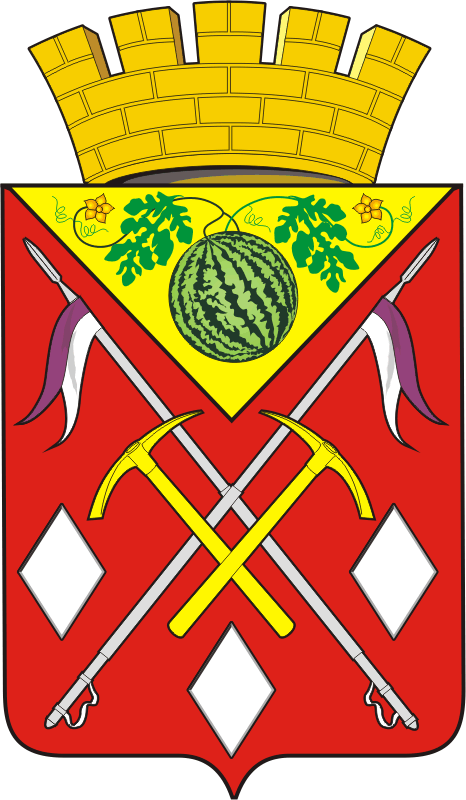 АДМИНИСТРАЦИЯМУНИЦИПАЛЬНОГО ОБРАЗОВАНИЯСОЛЬ-ИЛЕЦКИЙ ГОРОДСКОЙ ОКРУГОРЕНБУРГСКОЙ ОБЛАСТИПОСТАНОВЛЕНИЕ29.04.2020 № 1005-п